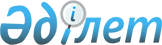 О внесении изменений в решение районного маслихата от 11 декабря 2013 года № 169-V "О районном бюджете на 2014-2016 годы"
					
			Утративший силу
			
			
		
					Решение Макатского районного маслихата Атырауской области от 15 апреля 2014 года № 194-V. Зарегистрировано Департаментом юстиции Атырауской области 21 мая 2014 года № 2922. Утратило силу решением Макатского районного маслихата Атырауской области от 20 марта 2015 года № 288-V

      Сноска. Утратило силу решением Макатского районного маслихата Атырауской области от 20.03.2015 № 288-V (вводится в действие со дня его подписания).

      Примечание РЦПИ.

      В тексте документа сохранена пунктуация и орфография оригинала.



      В соответствии с Бюджетным кодексом Республики Казахстан от 4 декабря 2008 года, подпунктом 1) пункта 1 статьи 6 Закона Республики Казахстан от 23 января 2001 года "О местном государственном управлении и самоуправлении в Республике Казахстан" и рассмотрев предложение акимата района об уточнении районного бюджета на 2014-2016 годы, районный маслихат РЕШИЛ:



      1. Внести в решение ХІХ сессии районного маслихата от 11 декабря 2013 года № 169-V "О районном бюджете на 2014-2016 годы" (зарегистрированное в реестре государственной регистрации нормативных правовых актов за № 2842, опубликовано 23 января 2014 года в газете "Макат тынысы") следующие изменения:



      1) в подпункте 1) пункта 1:

      цифры "2 863 560" заменить цифрами "2 976 752";

      цифры "1 300 919" заменить цифрами "1 414 111".

      2) в подпункте 2) пункта 1:

      цифры "2 863 560" заменить цифрами "2 976 752".



      2. Приложения 1, 4, 5 изложить в новой редакции согласно приложениям 1, 2, 3 к настоящему решению.



      3. Контроль за исполнением настоящего решения возложить на председателя постоянной комиссии районного маслихата по вопросам бюджетного планирования, хозяйственной деятельности, использования земли, охраны природы и обеспечения законности (Д. Алтаева).



      4. Настоящее решение вводится в действие с 1 января 2014 года.      Председатель очередной ХХІІІ

      сессии районного маслихата                 И. Тасбаев      Секретарь районного маслихата              Т. Жолмагамбетов

Приложение 1 к решению  

районного маслихата от  

15 апреля 2014 года № 194-VПриложение 1 к решению  

районного маслихата от  

11 декабря 2013 года № 169-V Районный бюджет на 2014 год

Приложение 2 к решению  

районного маслихата от  

15 апреля 2014 года № 194-VПриложение 4 к решению  

районного маслихата от  

11 декабря 2013 года № 169-V Финансирование бюджетных программ районного бюджета на 2014 год в разрезе сельских округов в следующих размерах:

Приложение 3 к решению  

районного маслихата от  

15 апреля 2014 года № 194-VПриложение 5 к решению  

районного маслихата от  

11 декабря 2013 года № 169-V
					© 2012. РГП на ПХВ «Институт законодательства и правовой информации Республики Казахстан» Министерства юстиции Республики Казахстан
				КатегорияКатегорияКатегорияКатегорияСумма  (тыс.тенге)КлассКлассКлассСумма  (тыс.тенге)ПодклассПодклассСумма  (тыс.тенге)НаименованиеСумма  (тыс.тенге)12345I. Доходы29767521Налоговые поступления148048501Подоходный налог305000002Индивидуальный подоходный налог30500003Социальный налог308380001Социальный налог30838004Hалоги на собственность822005001Hалоги на имущество777000003Земельный налог6000004Hалог на транспортные средства39000005Единый земельный налог505Внутренние налоги на товары, работы и услуги42100002Акцизы4100003Поступления за использование природных и других ресурсов32700004Сборы за ведение предпринимательской и профессиональной деятельности530008Обязательные платежи, взимаемые за совершение юридически значимых действий и (или) выдачу документов уполномоченными на то государственными органами или должностными лицами3000001Государственная пошлина30002Неналоговые поступления631501Доходы от государственной собственности900005Доходы от аренды имущества, находящегося в государственной собственности90004Штрафы, пени, санкции, взыскания, налагаемые государственными учреждениями, финансируемыми из государственного бюджета, а также содержащимися и финансируемыми из бюджета (сметы расходов) Национального Банка Республики Казахстан5400001Штрафы, пени, санкции, взыскания, налагаемые государственными учреждениями, финансируемыми из государственного бюджета, а также содержащимися и финансируемыми из бюджета (сметы расходов) Национального Банка Республики Казахстан, за исключением поступлений от организаций нефтяного сектора540006Прочие неналоговые поступления15001Прочие неналоговые поступления153Поступления от продажи основного капитала1320001Продажа государственного имущества, закрепленного за государственными учреждениями0001Продажа государственного имущества, закрепленного за государственными учреждениями003Продажа земли и нематериальных активов13200001Продажа земли132004Поступления трансфертов141411102Трансферты из вышестоящих органов государственного управления1414111002Трансферты из областного бюджета14141115Погашение бюджетных кредитов001Погашение бюджетных кредитов0001Погашение бюджетных кредитов, выданных из государственного бюджета07Поступления займов1111201Внутренние государственные займы11112002Договоры займа111128Используемые остатки бюджетных средств5152901Остатки бюджетных средств51529001Свободные остатки бюджетных средств51529Функциональная группаФункциональная группаФункциональная группаФункциональная группаФункциональная группаСумма  (тыс.тенге)Функциональная подгруппаФункциональная подгруппаФункциональная подгруппаФункциональная подгруппаСумма  (тыс.тенге)Администратор бюджетных программАдминистратор бюджетных программАдминистратор бюджетных программСумма  (тыс.тенге)ПрограммаПрограммаСумма  (тыс.тенге)НаименованиеСумма  (тыс.тенге)ІІ. Расходы29767521Государственные услуги общего характера13273201Представительные, исполнительные и другие органы, выполняющие общие функции государственного управления114470112Аппарат маслихата района (города областного значения)15086001Услуги по обеспечению деятельности маслихата района (города областного значения)15086003Капитальные расходы государственных органов0122Аппарат акима района (города областного значения)48107001Услуги по обеспечению деятельности акима района (города областного значения)47407003Капитальные расходы государственных органов700123Аппарат акима района в городе, города районного значения, поселка, села, сельского округа51277001Услуги по обеспечению деятельности акима района в городе, города районного значения, поселка, села, сельского округа50887022Капитальные расходы государственных органов39002Финансовая деятельность1100459Отдел экономики и финансов района (города областного значения)1100003Проведение оценки имущества в целях налогообложения300010Приватизация, управление коммунальным имуществом, постприватизационная деятельность и регулирование споров, связанных с этим0011Учет, хранение, оценка и реализация имущества, поступившего в коммунальную собственность800018Капитальные расходы государственных органов009Прочие государственные услуги общего характера17162459Отдел экономики и финансов (города областного значения)17162001Услуги по реализации государственной политики в области формирования и развития экономической политики, системы государственного планирования и управления района (города областного значения) Капитальные расходы государственных органов17162015Капитальные расходы государственных органов02Оборона695101Военные нужды6951122Аппарат акима района (города областного значения)6951005Мероприятия в рамках исполнения всеобщей воинской обязанности69514Образование159668801Дошкольное воспитание и обучение352776123Аппарат акима района в городе, города районного значения, поселка, села, сельского округа347255004Поддержка организаций дошкольного воспитания и обучения212615041Реализация государственного образовательного заказа в дошкольных организациях образования134640464Отдел образования района (города областного значения)5521040Реализация государственного образовательного заказа в дошкольных организациях образования552102Начальное, основное среднее и общее среднее образование1200775123Аппарат акима района в городе, города районного значения, поселка, села, сельского округа0005Организация бесплатного подвоза учащихся до школы и обратно в сельской местности0464Отдел образования района (города областного значения)1200775003Общеобразовательное обучение1143557006Дополнительное образование для детей5721809Прочие услуги в области образования43137464Отдел образования района (города областного значения)43137001Услуги по реализации государственной политики на местном уровне в области образования8349004Информатизация системы образования в государственных учреждениях образования района (города областного значения)0005Приобретение и доставка учебников, учебно-методических комплексов для государственных учреждений образования района (города областного значения)17701012Капитальные расходы государственных органов0015Ежемесячные выплаты денежных средств опекунам (попечителям) на содержание ребенка сироты (детей-сирот), и ребенка (детей), оставшегося без попечения родителей7300067Капитальные расходы подведомственных государственных учреждений и организаций9787020Обеспечение оборудованием, программным обеспечением детей-инвалидов, обучающихся на дому06Социальная помощь и социальное обеспечение9558502Социальная помощь79712123Аппарат акима района в городе, города районного значения, поселка, села, сельского округа12374003Оказание социальной помощи нуждающимся гражданам на дому12374451Отдел занятости и социальных программ района (города областного значения)67338002Программа занятости39600005Государственная адресная социальная помощь2552006Жилищная помощь1800007Социальная помощь отдельным категориям нуждающихся граждан по решениям местных представительных органов10505010Материальное обеспечение детей-инвалидов, воспитывающихся и обучающихся на дому3000016Государственные пособия на детей до 18 лет7800017Обеспечение нуждающихся инвалидов обязательными гигиеническими средствами и предоставление услуг специалистами жестового языка, индивидуальными помощниками в соответствии с индивидуальной программой реабилитации инвалида1883023Обеспечение деятельности центров занятости19809Прочие услуги в области социальной помощи и социального обеспечения15873451Отдел занятости и социальных программ района (города областного значения)15307001Услуги по реализации государственной политики на местном уровне в области обеспечения занятости и реализации социальных программ для населения14407011Оплата услуг по зачислению, выплате и доставке пособий и других социальных выплат900021Капитальные расходы государственных органов0458Отдел жилищно-коммунального хозяйства, пассажирского транспорта и автомобильных дорог района (города областного значения)566050Реализация плана мероприятий по обеспечению прав и улучшению качества жизни инвалидов5667Жилищно-коммунальное хозяйство66155601Жилищное хозяйство150368458Отдел жилищно-коммунального хозяйства, пассажирского транспорта и автомобильных дорог района (города областного значения)12000004Обеспечение жильем отдельных категорий граждан9500031Изготовление технических паспортов на объекты кондоминиумов1900049Проведение энергетического аудита многоквартирных жилых домов600467Отдел строительства района (города областного значения)138368003Проектирование, строительство и (или) приобретение жилья коммунального жилищного фонда128000004Проектирование, развитие, обустройство и (или) приобретение инженерно-коммунальной инфраструктуры1036802Коммунальное хозяйство464754458Отдел жилищно-коммунального хозяйства, пассажирского транспорта и автомобильных дорог района (города областного значения)11540012Функционирование системы водоснабжения и водоотведения11540467Отдел строительства района (города областного значения)453214005Развитие коммунального хозяйства0006Развитие системы водоснабжения45321403Благоустройство населенных пунктов46434123Аппарат акима района в городе, города районного значения, поселка, села, сельского округа41934008Освещение улиц населенных пунктов18000009Обеспечение санитарии населенных пунктов20934011Благоустройство и озеленение населенных пунктов3000458Отдел жилищно-коммунального хозяйства, пассажирского транспорта и автомобильных дорог района (города областного значения)4500015Освещение улиц в населенных пунктах45008Культура, спорт, туризм и информационное пространство12843401Деятельность в области культуры64177123Аппарат акима района в городе, города районного значения, поселка, села, сельского округа47177006Поддержка культурно-досуговой работы на местном уровне47177455Отдел культуры и развития языков района (города областного значения)8000003Поддержка культурно-досуговой работы8000467Отдел строительства района (города областного значения)9000011Развитие объектов культуры900002Спорт11250465Отдел физической культуры и спорта района (города областного значения)11250001Услуги по реализации государственной политики на местном уровне в сфере физической культуры и спорта6071006Проведение спортивных соревнований на районном (города областного значения) уровне517903Информационное пространство27772455Отдел культуры и развития языков района (города областного значения)24772006Функционирование районных (городских) библиотек24772456Отдел внутренней политики района (города областного значения)3000005Услуги по проведению государственной информационной политики через телерадиовещание300009Прочие услуги по организации культуры, спорта, туризма и информационного пространства31306455Отдел культуры и развития языков района (города областного значения)6597001Услуги по реализации государственной политики на местном уровне в области развития языков и культуры6597456Отдел внутренней политики района (города областного значения)18638001Услуги по реализации государственной политики на местном уровне в области информации, укрепления государственности и формирования социального оптимизма граждан6128003Реализация мероприятий в сфере молодежной практики8630032Капитальные расходы подведомственных государственных учреждений и организаций388010Сельское, водное, лесное, рыбное хозяйство, особо охраняемые природные территории, охрана окружающей среды и животного мира, земельные отношения3488301Сельское хозяйство24481459Отдел экономики и финансов  района (города областного значения)17070018Бюджетные кредиты для реализации мер социальной поддержки специалистов11112099Реализация мер по оказанию социальной поддержки специалистов5958474Отдел сельского хозяйства и ветеринарии района (города областного значения)7411001Услуги по реализации государственной политики на местном уровне в сфере сельского хозяйства и ветеринарии7411003Капитальные расходы государственного органа006Земельные отношения7632463Отдел земельных отношений района (города областного значения)7632001Услуги по реализации государственной политики в области регулирования земельных отношений на территории района (города областного значения)763209Прочие услуги в области сельского, водного, лесного, рыбного хозяйства, охраны окружающей среды и земельных отношений2770474Отдел сельского хозяйства и ветеринарии района (города областного значения)2770013Проведение противоэпизоотических мероприятий277011Промышленность, архитектурная, градостроительная и строительная деятельность3546102Архитектурная, градостроительная и строительная деятельность35461467Отдел строительства района (города областного значения)5900001Услуги по реализации государственной политики на местном уровне в области строительства5900468Отдел архитектуры и градостроительства района (города областного значения)29561001Услуги по реализации государственной политики в области архитектуры и градостроительства на местном уровне10060003Разработка схем градостроительного развития территории района и генеральных планов населенных пунктов1950112Транспорт и коммуникация2000001Автомобильный транспорт200000458Отдел жилищно-коммунального хозяйства, пассажирского транспорта и автомобильных дорог района (города областного значения)200000045Капитальный и средний ремонт автомобильных дорог районного значения и улиц населенных пунктов20000013Прочие8415903Поддержка предпринимательской деятельности и защита конкуренции10805469Отдел предпринимательства района (города областного значения)10805001Услуги по реализации государственной политики на местном уровне в области развития предпринимательства и промышленности1080509Прочие73354123Аппарат акима района в городе, города районного значения, поселка, села, сельского округа27587040Реализация мер по содействию экономическому развитию регионов в рамках Программы "Развитие регионов"27587458Отдел жилищно-коммунального хозяйства, пассажирского транспорта и автомобильных дорог района (города областного значения)15767001Услуги по реализации государственной политики на местном уровне в области жилищно-коммунального хозяйства, пассажирского транспорта и автомобильных дорог15767013Капитальные расходы государственного органа850065Формирование или увеличение уставного капитала юридических лиц5000459Отдел экономики и финансов района (города областного значения)30000012Резерв местного исполнительного органа района (города областного значения)3000015Трансферты30301Трансферты303459Отдел экономики и финансов района (города областного значения)303006Возврат неиспользованных (недоиспользованных) целевых трансфертов30316Погашение займов001Погашение займов0459Отдел экономики и финансов района (города областного значения)0008Погашение долга местного исполнительного органа перед вышестоящим бюджетом0021Возврат неиспользованных бюджетных кредитов, выданных из местного бюджета0ІІІ. Чистое бюджетное кредитование0Бюджетные кредиты0КатегорияКатегорияКатегорияКатегорияСумма (тыс. тенге)КлассКлассКлассСумма (тыс. тенге)ПодклассПодклассСумма (тыс. тенге)НаименованиеСумма (тыс. тенге)123458Используемые остатки бюджетных средств5152901Остатки бюджетных средств51529001Свободные остатки бюджетных средств51529ПрограммаПрограммаНаименованиеНаименованиеНаименованиеНаименованиеНаименование бюджетных программМакатДоссорБайге-тюбеСумма (тыс. тенге)001Услуги по обеспечению деятельности акима района в городе, города районного значения, поселка, села, сельского округа2467118336788050887003Оказание социальной помощи нуждающимся гражданам на дому86123762012374004Поддержка организаций дошкольного воспитания и обучения115855967600212615006Поддержка культурно-досуговой работы на местном уровне3517712000047177008Освещение улиц населенных пунктов10000750050018000009Обеспечение санитарии населенных пунктов123947040150020934011Благоустройство и озеленение населенных пунктов1500150003000022Капитальные расходы государственных органов00390390040Реализация мер по содействию экономическому развитию регионов в рамках Программы "Развитие регионов"1448511274182827587041Реализация государственного образовательного заказа в дошкольных организациях образования103431312090134640ВСЕГО32612518938112098527604Функциональная группаФункциональная группаФункциональная группаФункциональная группаФункциональная группаСумма (тыс. тенге)Функциональная подгруппаФункциональная подгруппаФункциональная подгруппаФункциональная подгруппаСумма (тыс. тенге)АдминистраторАдминистраторАдминистраторСумма (тыс. тенге)ПрограммаПрограммаСумма (тыс. тенге)НаименованиеСумма (тыс. тенге)7Жилищно-коммунальное хозяйство59158201Жилищно-коммунальное хозяйство138368467Отдел строительства района (города областного значения)138368003Проектирование, строительство и (или) приобретение жилья коммунального жилищного фонда128000004Проектирование, развитие, обустройство и (или) приобретение инженерно-коммунальной инфраструктуры1036802Коммунальное хозяйство453214467Отдел строительства района (города областного значения)453214006Развитие системы водоснабжения4532148Культура, спорт, туризм и информационное пространство90001Деятельность в области культуры9000467Отдел строительства района (города областного значения)9000011Развитие объектов культуры900013Прочие50009Прочие5000458Отдел жилищно-коммунального хозяйства, пассажирского транспорта и автомобильных дорог района (города областного значения)5000065Формирование или увеличение уставного капитала юридических лиц5000